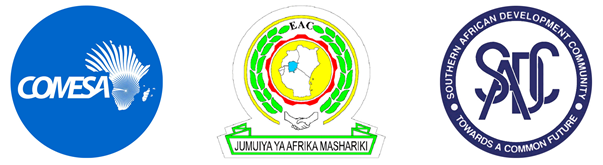 TRIPARTITE COMESA-EAC-SADCSIXIÈME RÉUNION DU GROUPE DE TRAVAIL TECHNIQUE TRIPARTITE SUR LA POLITIQUE DE LA CONCURRENCE8 – 9 AOÛT 2022RÉUNION VIRTUELLEPROJET D'ORDRE DU JOURConstitution du bureau (point 1 de l'ordre du jour)Mot de bienvenue et remarques liminaires (point 2 de l'ordre du jour)Adoption de l'ordre du jour (point 3 de l'ordre du jour)Consultations des communautés économiques régionales (point 4 de l'ordre du jour)Questions découlant de la 5ème réunion du GTT sur la politique de concurrence (point 5 de l'ordre du jour)Examen et élaboration d'un projet de modalités de mise en œuvre du Protocole tripartite sur la politique de concurrence (point 6 de l'ordre du jour)Questions diverses (point 7 de l'ordre du jour)Adoption du rapport et clôture de la réunion (point 8 de l'ordre du jour)Date et lieu de la prochaine réunion (point 9 de l'ordre du jour)